Publicado en Madrid el 29/07/2019 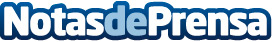 "Viaje a la Luna", la odisea del Apolo 11 tras su vuelta a casaUn libro que conmemora el 50 aniversario de la aventura lunar a través de curiosidades y hechos desconocidos e insólitosDatos de contacto:Nacho NonteroInformación adicional, recursos de prensa o ejemplares promocionales o entrevistas a los autores nacho@nachomontero.com625074053Nota de prensa publicada en: https://www.notasdeprensa.es/viaje-a-la-luna-la-odisea-del-apolo-11-tras-su Categorias: Nacional Historia Literatura Sociedad Otras ciencias http://www.notasdeprensa.es